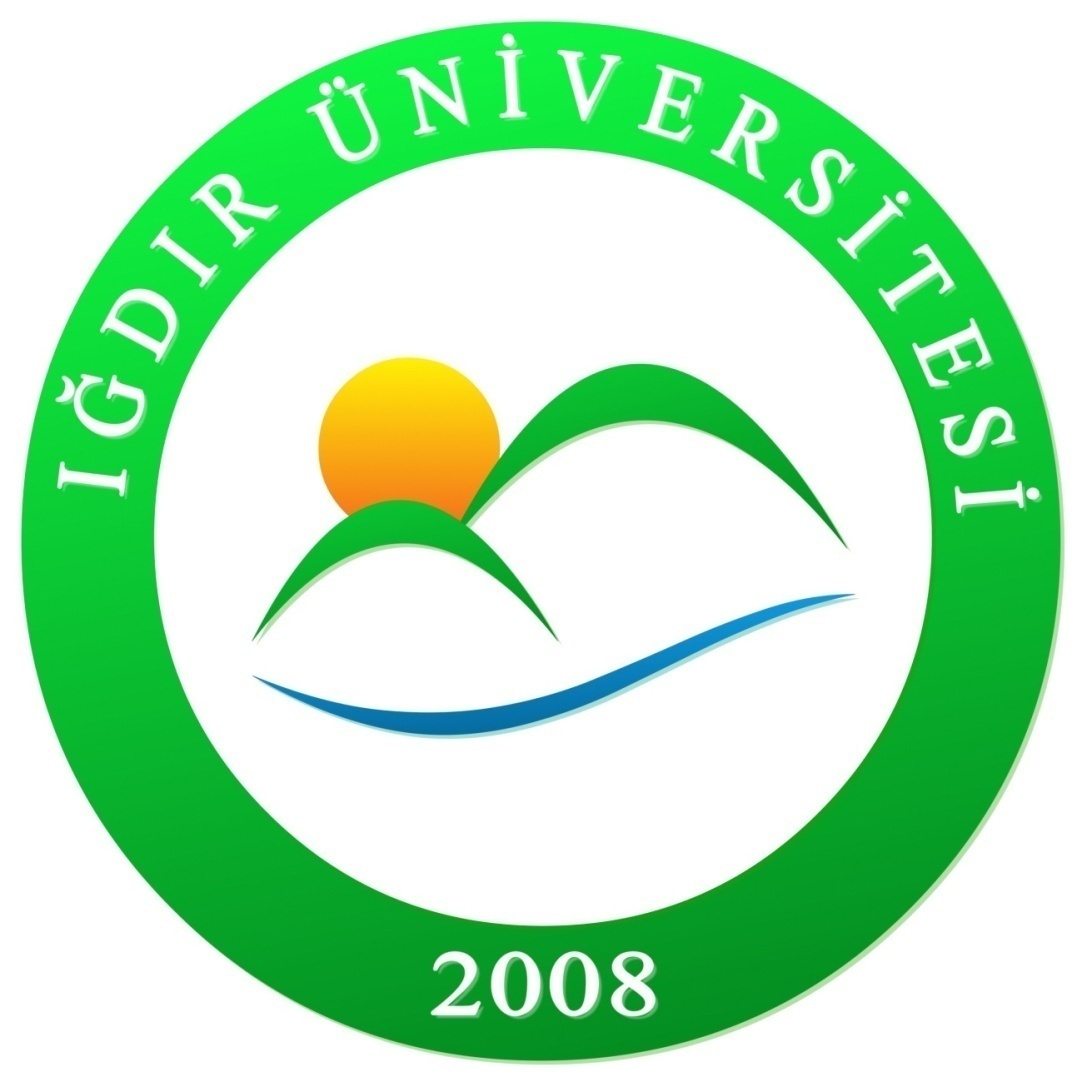 SUNUŞ 	22/05/2008-5765 tarih ve kanun ile kurulan üniversitemizin saha hızlı, kaliteli ve sağlıklı hizmete kavuşabilmesi amacıyla, Yapı İşleri ve Teknik Daire Başkanlığı Üniversitemizin, kendi mülkiyetine, tahsisli maliye hazinesine ve diğer mülkiyetlere kayıtlı arsa ve araziler üzerindeki eğitim, öğretim, sağlık, beslenme, barınma, kültür ve spor hizmetlerinin yürütülebilmesi için; Yatırım programlarını hazırlamak,Özel bütçeden gelen ödeneğin en yararlı şekilde kullanılması Mevcut ve inşaatı devam eden bina inşaatlarının kontrollükTeknik inceleme ve projelendirme gerektiren işlerin fizibilite raporlarının hazırlanmasını sağlamak.Yeni yapılacak olan binaların projelerinin hazırlanması, yaklaşık maliyetinin hesaplanması, ihalenin yapılması, yüklenicilerin hakedişlerinin hazırlanması, kontrol ve denetiminin yapılması.Mevcut olan kapalı ve açık alanlara ilave olarak ihtiyaçlar doğrultusunda, açık spor tesisleri dahil yeni bina ve blokların yapılması,Mevcut bina ve blokların tadilat ve büyük onarımları ile küçük onarımların yapılması,Yeni deprem yönetmeliğine uygun olmayan binalarda, yatay ve düşey yüklere karşı güçlendirmeye yönelik proje ve imalatlar yapmak,Isıtma, soğutma, havalandırma, temiz ve pis su, elektrik enerjisi ve haberleşme gibi altyapı hizmetleriyle ilgili tesisleri yapmak, yenilemek, işletmek, periyodik bakım ve onarımlarını yapmak, arızalarını gidermek,Yerleşkeler içi ana ve ara bağlantı yolları, tören alanları ile kaldırımlar dahil çevre düzenlemesinin yapımı ve bakımını sağlamak,Mevcut hizmet araçları ile ulaşım hizmetlerini sağlamak, araç ve makine parkının rutin bakım ve onarımlarını yaptırmak ve yapmak,Tadilat ve ıslah imar planlarına uygun bir şekilde kamulaştırma işlemlerini yapmak,Yukarıda sözü  edilen hizmetlerin yürütülebilmesi için gerekli olan her türlü madde, malzeme, araç- gereç ile makine teçhizat alımlarına yönelik ihale işlem dosyalarının hazırlanmasını sağlamak,Yapım, tadilat ve büyük onarım ile altyapı tesis ve tesisatlarının ikmaline yönelik ihale işlemlerinin yapılmasını merkezi bir yapı içinde planlamasını ve projelendirilmesini, plan ve projelerine uygun bir şekilde yaptırılmasını, uygulama çalışmalarının yerinde bire bir izlenmesini ve denetlenmesine, geçici ve kesin kabul işlemlerinin yapılmasını komisyonlar vasıtasıyla sağlamak,Suveren kampüs alanında bulunan binalar, merkezde Karaağaç kampüsünde bulunan binalar, rektörlük binası, ve Meslek Yüksek Okulu binaların tümünün inşaat tesisat ve elektrik problemlerinin giderilmesi için keşif raporlarını hazırlamak ve müteahhit firmalar tarafından arızaların giderilmesini sağlamak,Rektörlük ve Genel Sekreterlik makamları tarafından verilen görevleri yerine getirmek.Yapı İşleri ve Teknik Daire Başkanlığımız; Üniversitemizde eğitim gören öğrencilere, eğitim – öğretim ve araştırma faaliyetlerini sürdüren akademik personele, Üniversitemizin hedefleri ve ilkeleri doğrultusunda hizmet üreten idari personele, teknik konularda en iyi şekilde hizmet verebilecek ve kurumumuzun üretkenliğini artıracak teknolojiyi, yapılaşmayı ve gerekli altyapıyı sağlamakla görevli birimdir.    	Yeni kurulmuş olan Iğdır üniversitemizin bölgesinde hızla gelişen, eğitim kalitesini her geçen gün artıran, öğrencilerinin her türlü hizmete kolayca ulaşabilmelerini sağlayan ve Iğdır İlimizinde gelişmesine katkıda bulunması için Yapı İşleri ve Teknik Daire Başkanlığımız yeni yatırımlar planlamakta ve hayata geçirmektedir.                                                            İbrahim KABALAK                                                           Daire BaşkanıGenel BilgilerMisyon ve VizyonYetki, Görev ve Sorumluluklar Yetki ve SorumlulukYapı İşleri Müdürlüğü ve Kontrol Birimi olarak kurulan ve 07.01.1983 tarih, 124 sayılı Kanun Hükmünde Kararname ile Yapı İşleri ve Teknik Daire Başkanlığı adını alarak görev yapmaya devam eden birimin çalışmaları, ihaleleri 4734 sayılı kanun kapsamında yapmaktadır. Yapım işlerini   ise Yapım İşleri Genel Şartnamesine göre yapmaktadır. Görevler 07.10.1983 Tarih ve 124 sayılı Kanun Hükmünde Kararnamenin 28. maddesinde belirtildiği üzere Yapı İşleri ve Teknik Daire Başkanlığının görevleri şunlardır: a-) Üniversite bina ve tesislerinin projelerini yapmak, ihale dosyalarını hazırlamak, yapı ve onarımla ilgili ihaleleri yürütmek, inşaatları kontrol etmek ve teslim almak, bakım ve onarım işlerini yapmak,  b-) Kalorifer, kazan dairesi, soğuk oda, jeneratör, havalandırma sistemleri ile telefon santrali, çevre düzenleme ve araç işletme, asansör bakım ve onarımı ile benzeri işleri yürütmek.Birime İlişkin BilgilerFiziksel YapıBaşkanlığımıza Rektörlük binasında toplam 671,95 m2 alanına sahip biri başkanlık odası olmak üzere 26 oda tahsis edilmiştir. Örgüt YapısıIğdır Üniversitesi Yapı İşleri ve Teknik Daire Başkanlığı, ilk planda Yapı İşleri ve Teknik Daire Başkanına bağlı olarak aşağıdaki gösterilen 1 şube müdüründen oluşmaktadır.  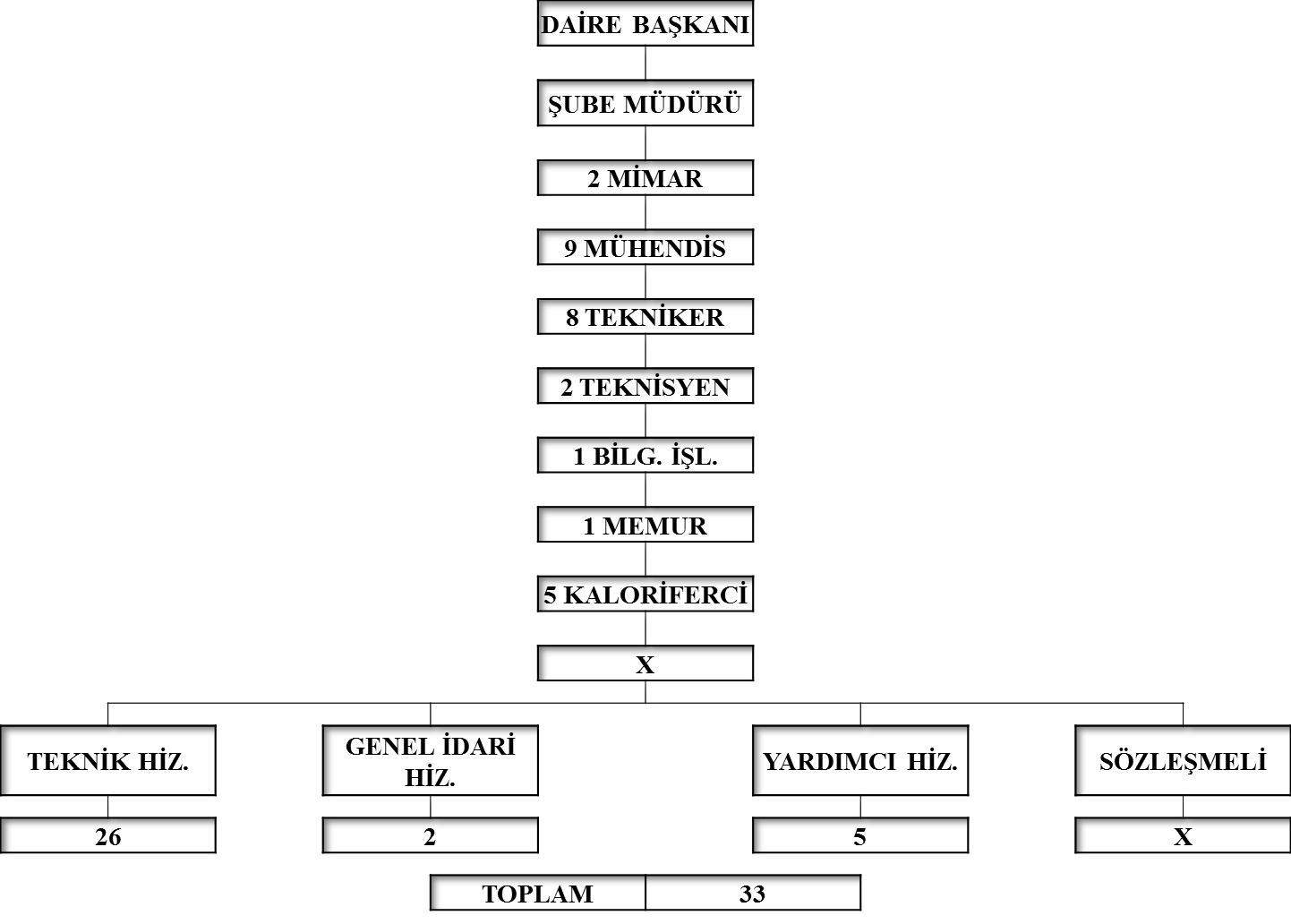 Bilgi ve Teknolojik Kaynaklar[Aşağıda gösterilen hususlardan birimle ilişkili olanlar yazıyla, tabloyla veya grafikle özet olarak anlatılacak.•	Birimin Kuruluş Mevzuatı; 07.10.1983 Tarih ve 124 sayılı Kanun Hükmünde Kararname•	Toplam Bilgisayar Sayısı; 33 adet masaüstü Bilgisayar ve 10 adet dizüstü Bilgisayar•	Data Hattı: 11 adet telefon hattı (sadece Dahili) ,2 adet dış hat, 1 adet fax, 20 adet Cat5 data hattı.•	Yazıcı: 10 adet Laserjet yazıcı, 4 adet Çok fonksiyonlu Laserjet yazıcı, 2 adet A3 Laserjet yazıcı, ve 2 adet fotokopi Makinesi,1 adet plotterİNSAN KAYNAKLARIAkademik Personelİdari Personel         Daire Başkanı ve Şube Müdürü kadrosunda görev yapan personeller mühendis ve tekniker kadrosunda gösterilmiştir.Sunulan HizmetlerProje işleri geçici kabullerine üye vermek Yapım ihalelerine komisyon üyesi vermekYapımla ilgili sözleşme evraklarını kontrol edip sözleşmeleri hazır hale getirmekŞikâyet komisyonlarına üye vermek Yapım işi ile ilgili resmi yazışma yapmakEtüt proje ihalelerine komisyon üyesi vermekYapımla ilgili doğrudan teminleri yapmakYapımla ilgili kontrollükleri yapmakYapımla ilgili hak edişleri hazırlamak ve ödeme evraklarını hazırlamakProje işlerine komisyon üyesi vermekÜniversitemiz araç gereçleri için gerekli incelmeleri yaparak teknik raporları hazırlamakAyniyat işlerini yapmakDaire başkanlığımız ile ilgili diğer daire başkanlıklarının yaptığı mal ve hizmet alım ihalelerine uzmanlık gerektiren konularda komisyon üyesi vermekKurumumuza ait binalarda gerekli olabilecek bakım ve onarımları yapmak veya yapılabilmesi için gerekli iş ve işlemleri yapmak.Daire Başkanı ve üst makamlarca verilen görevleri yapmakBakım Onarım Şube Müdürlüğünün esas görevi üniversiteye ait kampüslerdeki; ihale edilerek yapılması gerekmeyen binaların ve tamirlerle kampüs alanlarında bulunan alt yapı onarımları ve bakımlarını yaptırmak.Hizmete girmiş binalardaki tüm ısıtma, havalandırma, sıhhi tesisat, inşaat işleri, elektrik tesisatı, asansör sistemlerinin bakım ve onarımını gerçekleştirmek ve arızaları gidermek.Düzenli bakım ve kontrol gerektiren sistemlerin bu gereksinimlerini zamanında karşılamak.Bakım Onarım Şube Müdürlüğü bakım ve onarım esnasında kullanılacak her türlü araç ve gereci ve lüzumlu tamir malzemelerini sağlamak, tamir malzemesini satın alacak daireye Başkanlık kanalıyla yazılı teklifte bulunmak, deposunda devamlı yedek malzeme bulundurmak, yıktırılan binalardan çıkan ve onarımda kullanılması mümkün olan malzemeyi seçerek ayıklamak, depo etmek lüzumu halinde kullanmak, Bakım ve onarım kapsamında; elektrik, kalorifer, sıhhi tesisat, asansör, çatı yağmur oluk ve boruları, iç mekanlarda ufak marangozluk işleri, cam işleri, masa, sıra, yazı tahtası, kürsü, sandalye tamiri, küçük bölme işleri, küçük çaplı boya ve badana işleriyle burada belirtilmeyen benzeri işleri yaptırmak.Bu işleri kendine bağlı personellere yaptırmak ve sonuçlarından üst amirlerine bilgi vermek.Diğer müdürlüklerden gelecek istek ve tekliflere göre görevlendirme yapmak.Başkan ve yardımcısının verdiği ve de burada yazılı olmayan diğer işleri de kanun ve yönetmeliklere uygun olarak yapmak. Proje ihalelerini hazırlamakProje teknik şartnameleriniProje ihalelerini yapmak komisyon üyelerine vermekProje işleri kontrollüğünü yapmakEtüt proje işleri ile ilgili doğrudan temin yapmakYapım işi ihale dosyalarını hazırlamak ve yapmakYapım ihalelerine komisyon üyesi vermekİhaleler sonuçlandırıp EKAP üzerinde yayınlamakSözleşme ile ilgili evrakları kontrol edip sözleşmeleri hazır hale getirmekEtüt proje ve ihale ile ilgili resmi yazışmaları yapmakŞikâyet komisyonlarına üye vermekEtüt proje ile ilgili hak ediş ve ödeme evraklarını hazırlamak Maaş ve SGK  ile ilgili işleri yapmak Daire başkanlığımızın stratejik programını yapmak,20 yıllık gelişim programına uygun olarak ödenek ve yatırım programlaması yapmakDaire Başkanı ve üst makamlarca verilen görevleri yapmakYönetim ve İç Kontrol SistemiPlanlama :	5018 sayılı yasa çerçevesinde ve stratejik planlama esaslarına dayalı olarak, yürütülen üniversitemiz planlama süreçlerinde dairemiz, görev alanıyla paralel olarak katkı sağlamaktadır. Ayrıca Dairemizde taktik planlama ve üniversitemiz birimlerinin dinamik gereksinimleri doğrultusunda geliştirilen programlara yönelik olarak çalışmalar yürütülmektedir.Organizasyon : Teşkilat Şemasında açıklanan organizasyon yapısı içinde faaliyetlerimiz yürütülmektedir.Koordinasyon :Yapı İşleri ve Teknik Daire Başkanlığı organizasyon birimleri ve çalışanlar arasında koordinasyon, Daire başkanımız tarafından yönetilirken, bu süreçte üniversitemiz Genel Sekreterliğiyle sürekli iletişim sağlanmaktadır. Dairemizin diğer üniversite birimleriyle koordinasyonu ise üniversite yönetiminin de katıldığı programlanmış koordinasyon toplantıları sayesinde dinamik bir anlayışa kavuşturulmuştur.Yürütme : Koordinasyon toplantılarının sonuçları stratejik, taktik ve program düzeyinde yürütme süreçlerine yansıtılmakta, teknik çalışmalar bu çerçevede yürütülmektedir. Süreçler, sistem yaklaşımı yanında toplam kalite anlayışına yönelik olarak sürekli gelişme hedefine odaklanmıştır. Bunun ötesinde teknik süreçlerde üniversitemiz insan kaynaklarından faydalanmak, uygulanan yöntemlerdendir.İç Kontrol :     İç kontrol sistemi gerek daire, gerekse üniversite birimleri nezdinde geniş katılımlı olarak gerçekleştirilmeye çalışılmakta; bu bağlamda gerek teknik ve gerekse idari süreçlerde belirlenen hedeflere yönelik çıktı kontrolü sağlanmaktadır. Yönetim ve iç kontrol sisteminin sürdürülebilir bir modele kavuşturulması için bilgi sistemi anlayışına dayalı yapılanma çabalarımız sürmektedir.Amaç ve Hedefler :Yapı İşleri ve Teknik Daire Başkanlığı olarak temel ilke ve amacımız kurumumuzda çalışanlar ve öğrenciler için hayatlarında sağlıklı, huzurlu, güven içinde oturup çalışabilecekleri ve öğrenimlerini devam ettirebilecekleri fiziki mekanları oluşturmaktır. Amacımız ekonomik ve kısa sürede mekanları devreye almak ve bu alanların insanlar tarafından kullanılmasını ve açılmasını sağlamaktır. Yapım işi, onarım işi ve satın alma yöntemleriyle yapılan işleri bize ayrılan bütçe doğrultusunda gerçekleştirmektir. Yapı İşleri ve Teknik Daire Başkanlığında 1 Daire Başkanı, 1 Şube Müdürü V.,2 Mimar, 4 İnşaat Mühendisi, 3 Elk.Elkt. Mühendisi, 2 Makine Mühendisi, 5 İnşaat Teknikeri ve 2 Elektrik Teknikeri, 1 Makine Teknikeri, 2 Sıhhi Tesisat Teknikeri, 1 Sıhhi Tesisat Teknisyeni, 2 Elektrik Teknisyeni, 1 Memur, 1 Bilgisayar İşletmeni, 5 Kaloriferci olmak üzere 33 kişi görev yapmaktadır.DEVAM EDEN İŞLERMEDİKOSOSYAL BİNASI YAPIM İŞİYapım İşi Devam Etmektedir. (%14,384285)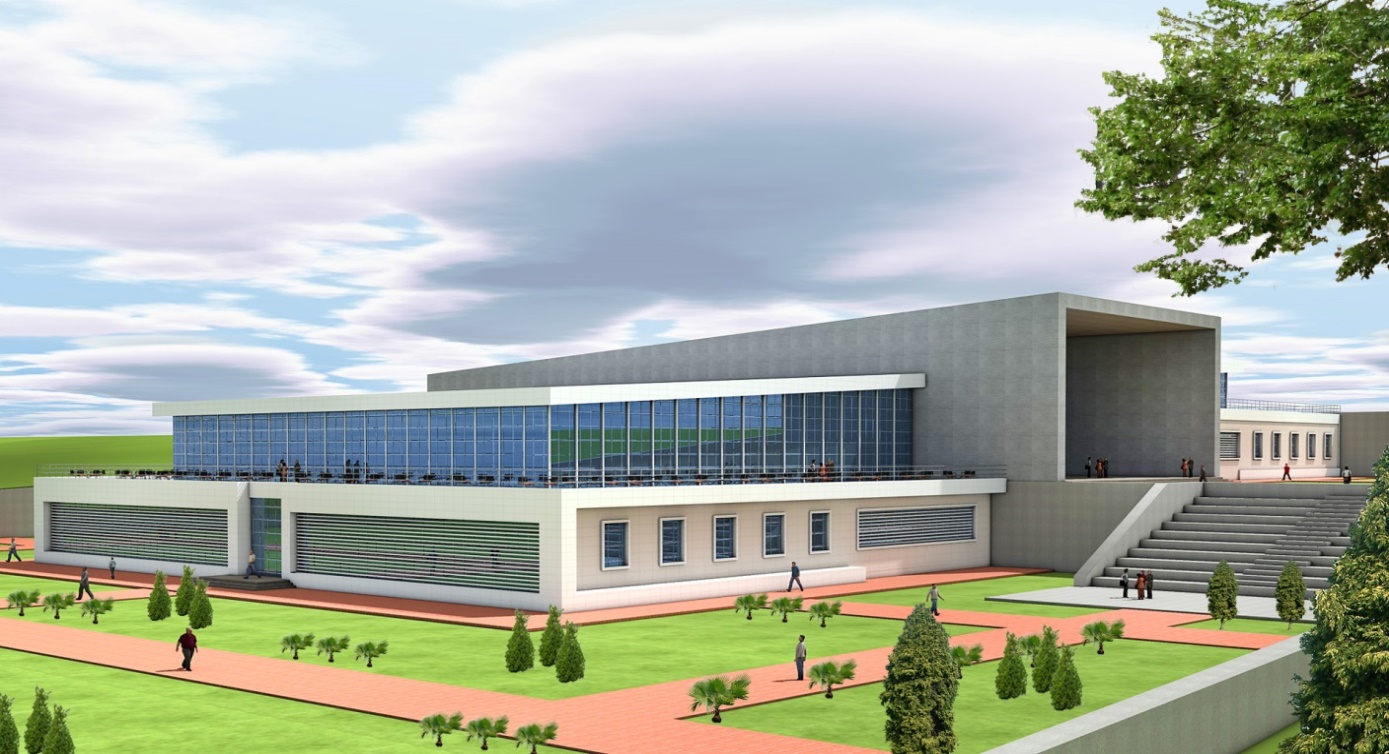 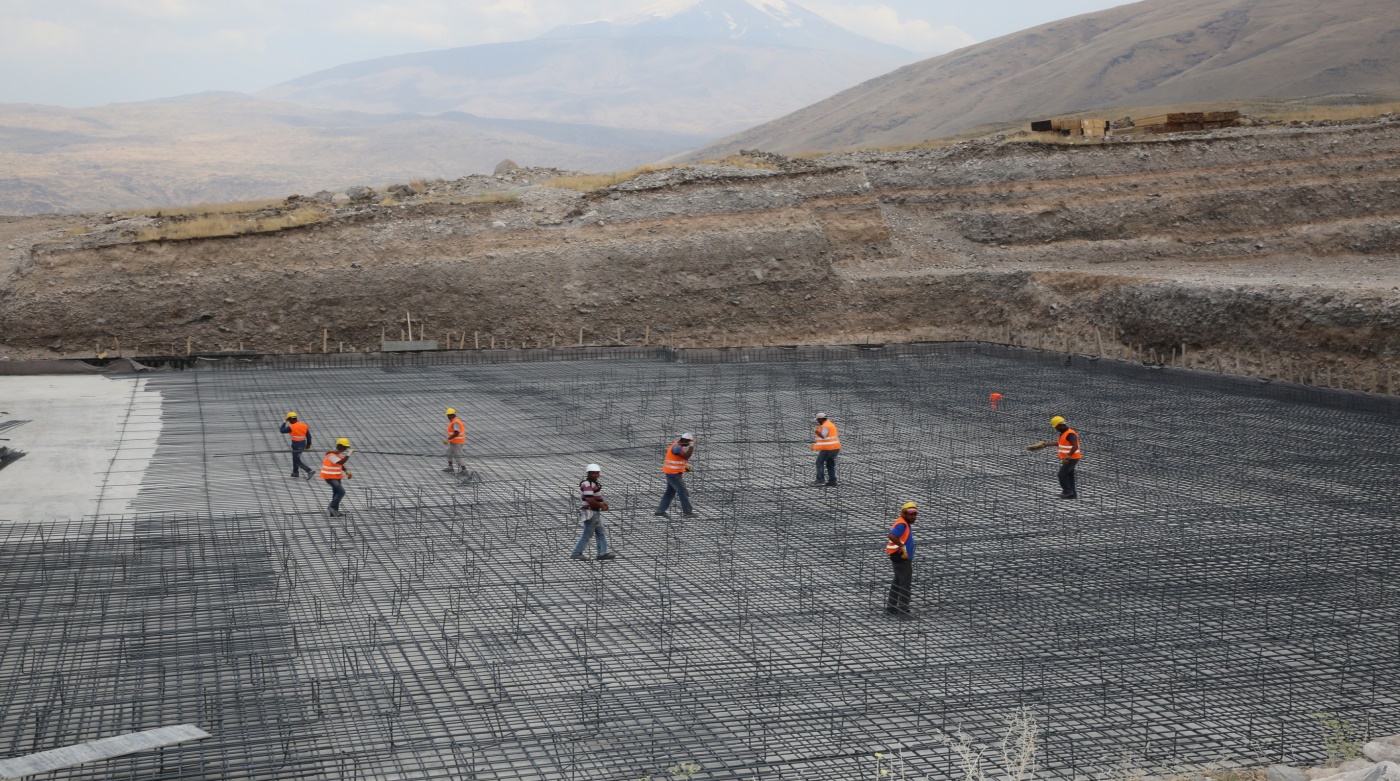 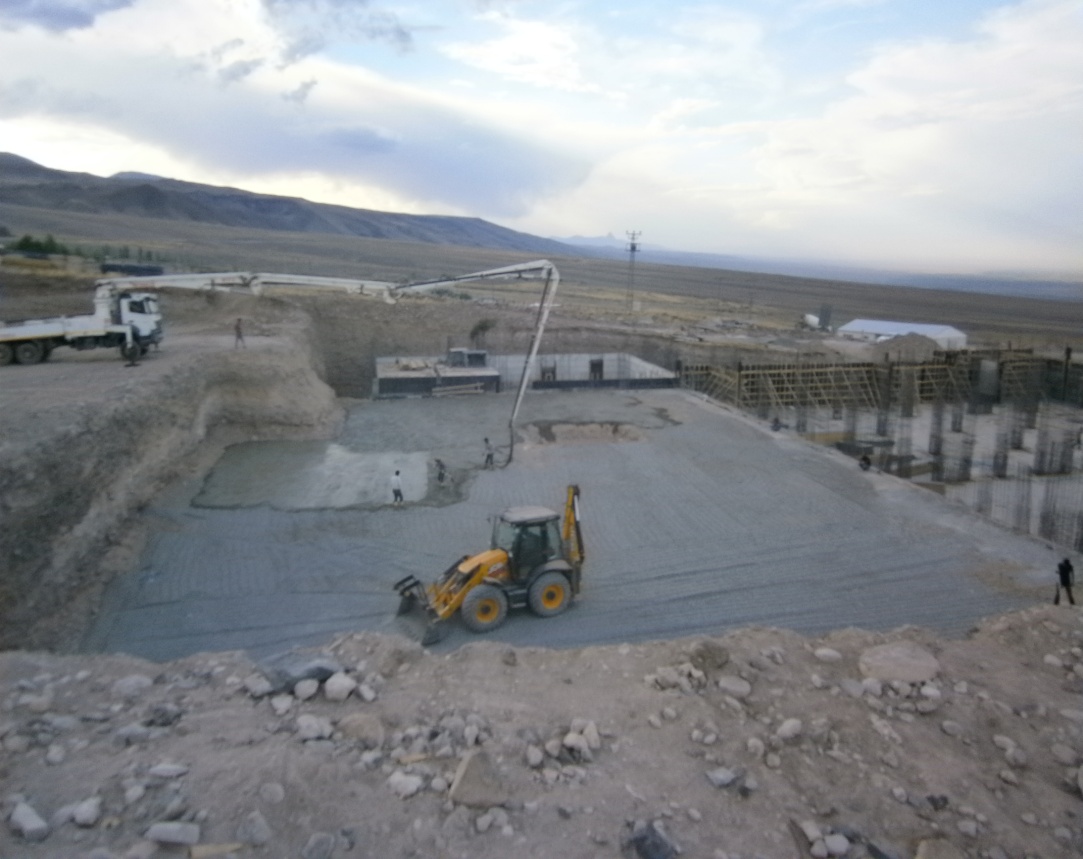 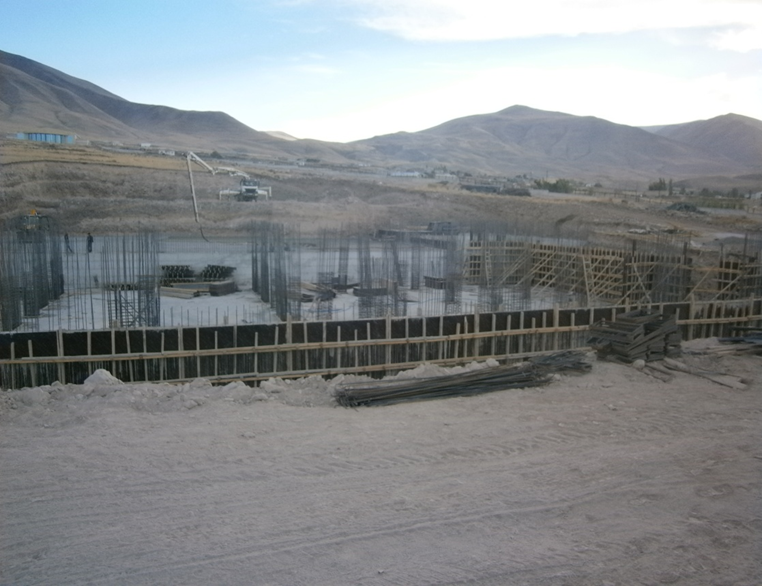 ALTYAPI İKMAL YAPIM İŞİYapım İşi Devam Etmektedir. (%84,799000)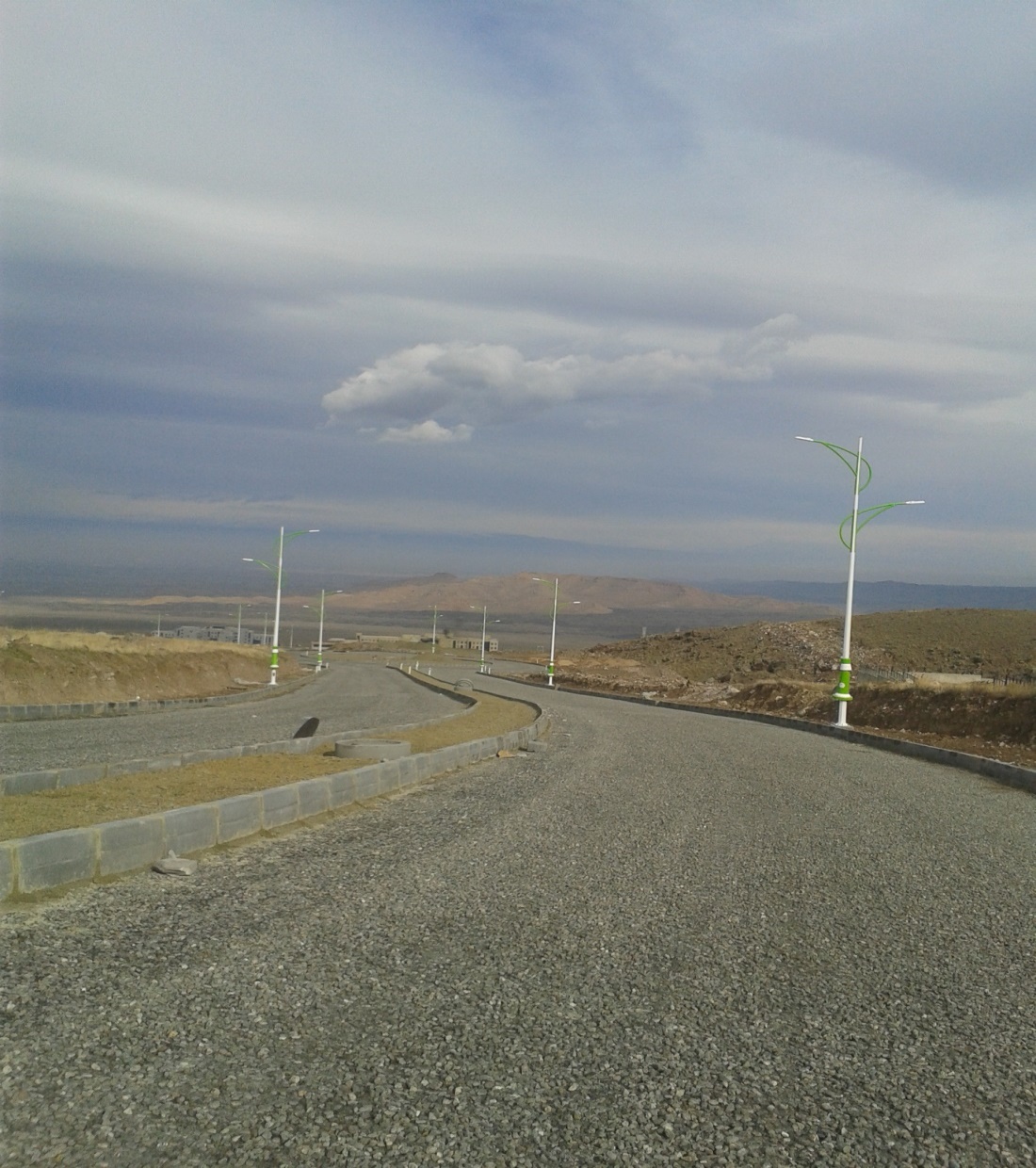 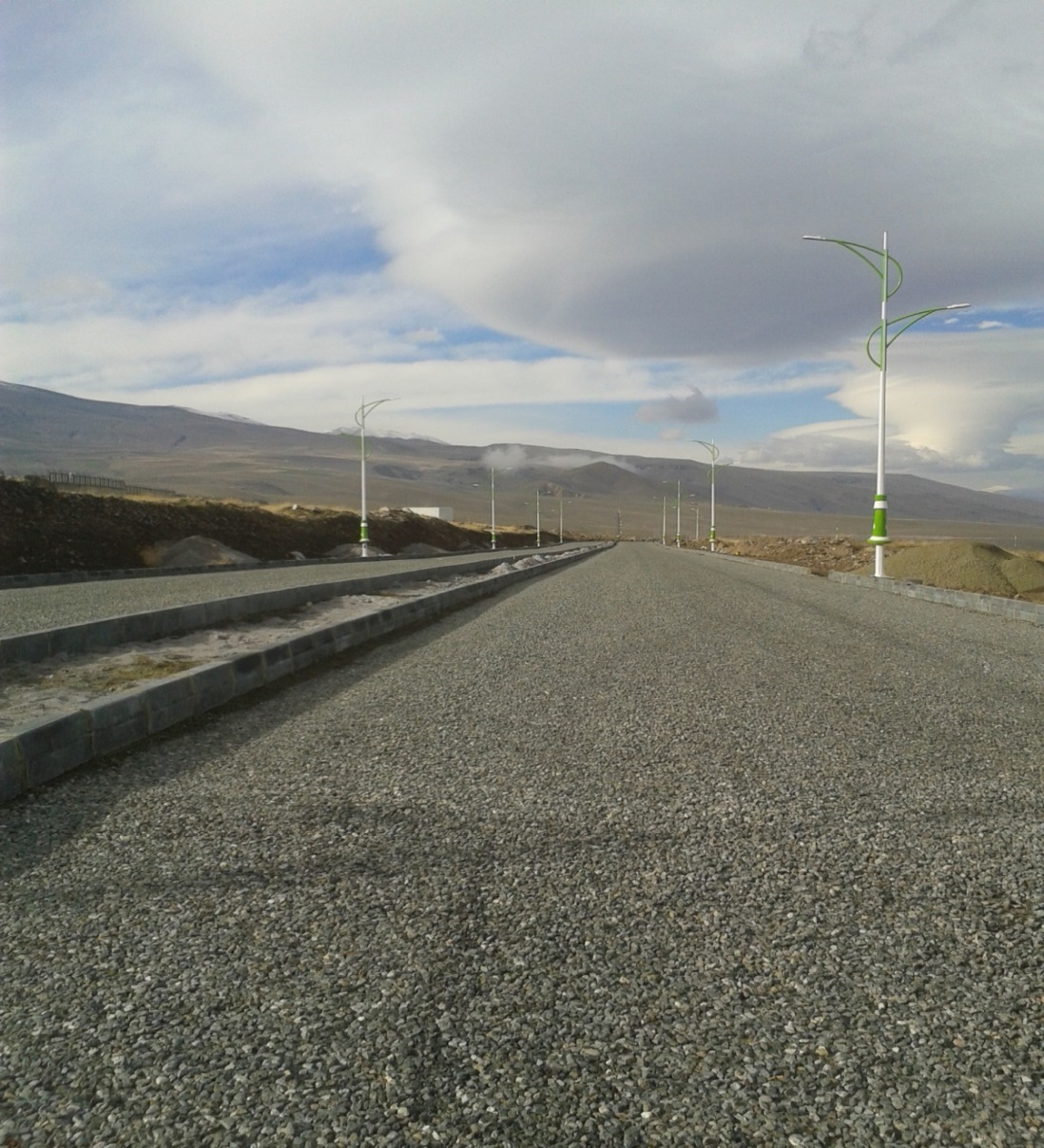 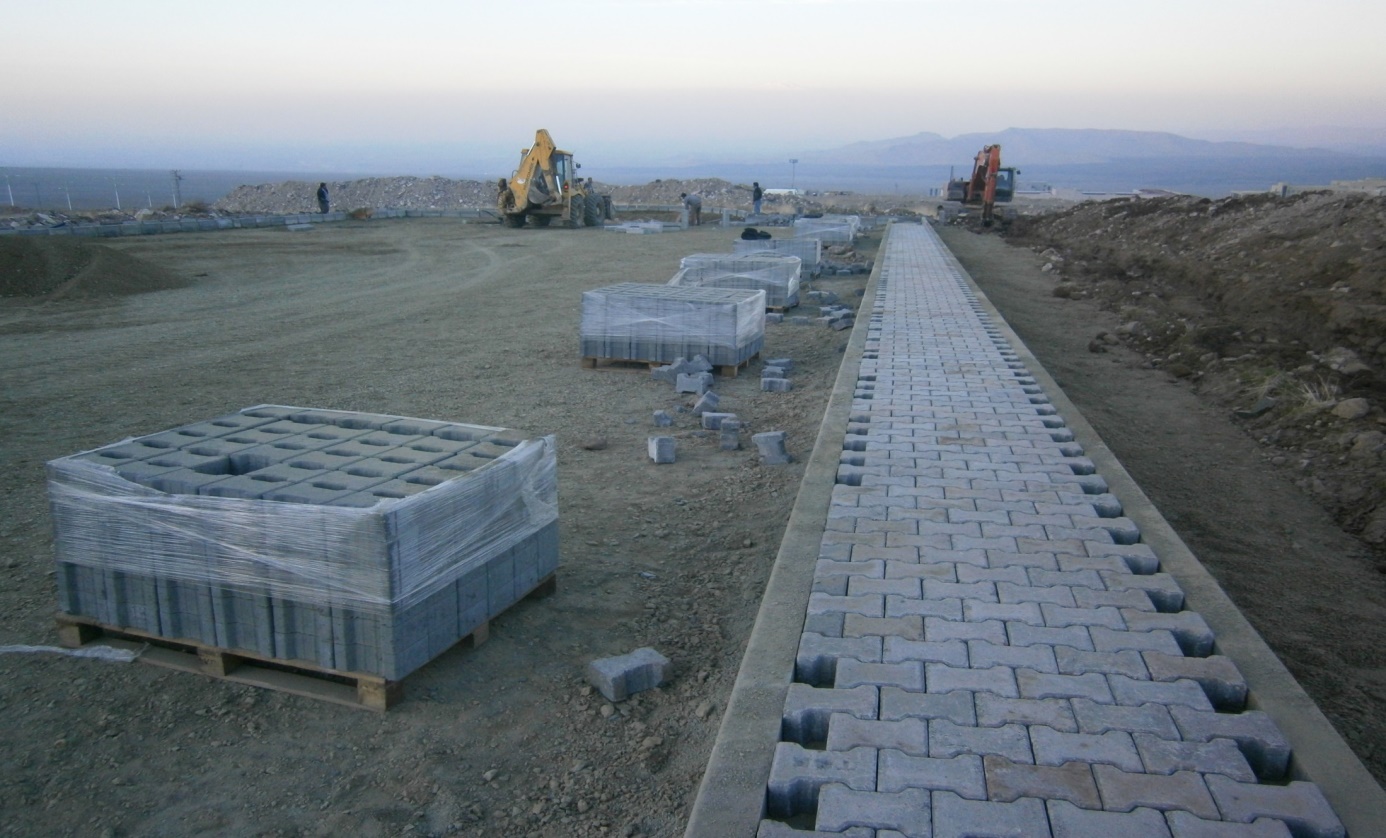 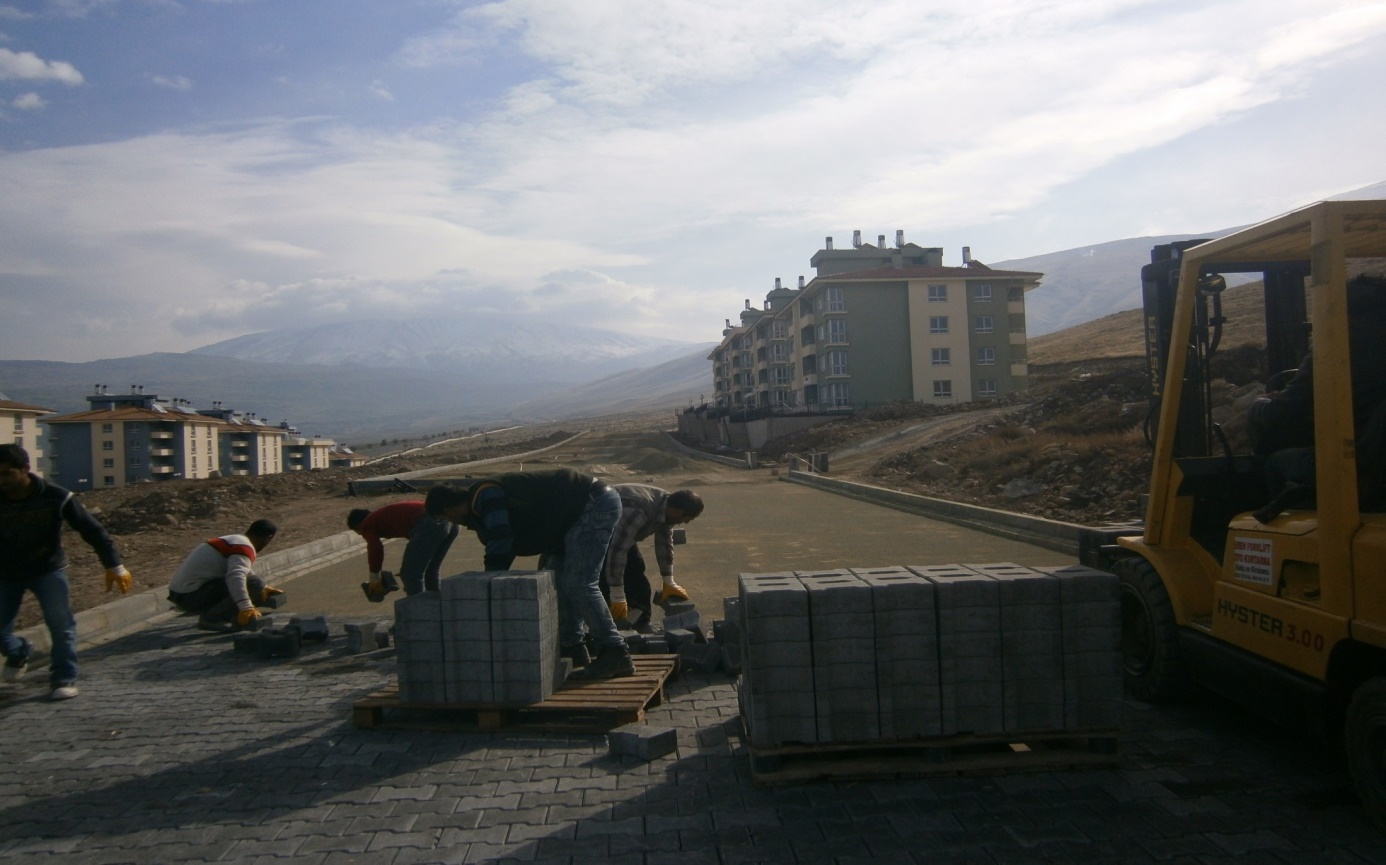 AÇIK SPOR TESİSLERİ YAPIM İŞİYer Teslimi Yapılmıştır.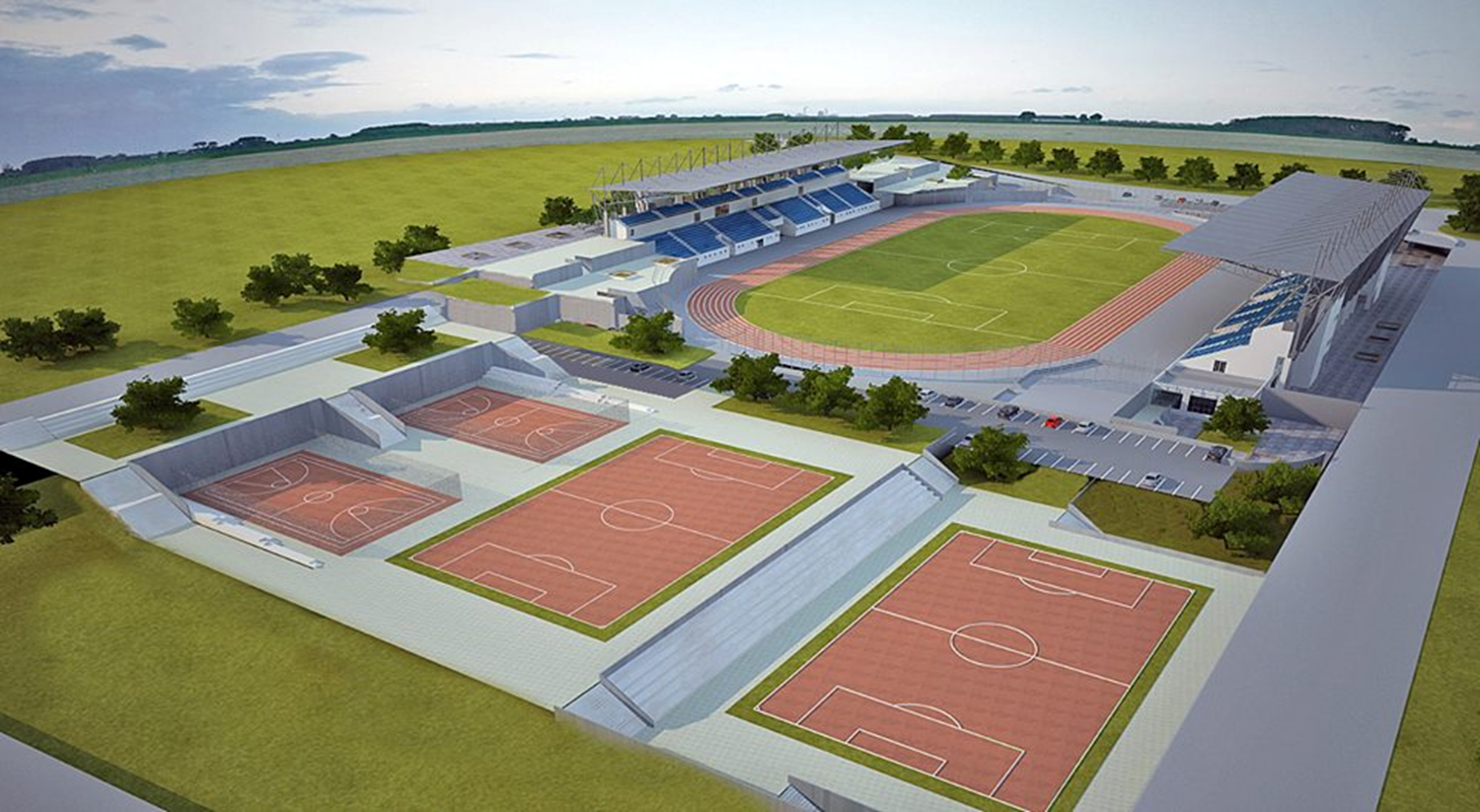 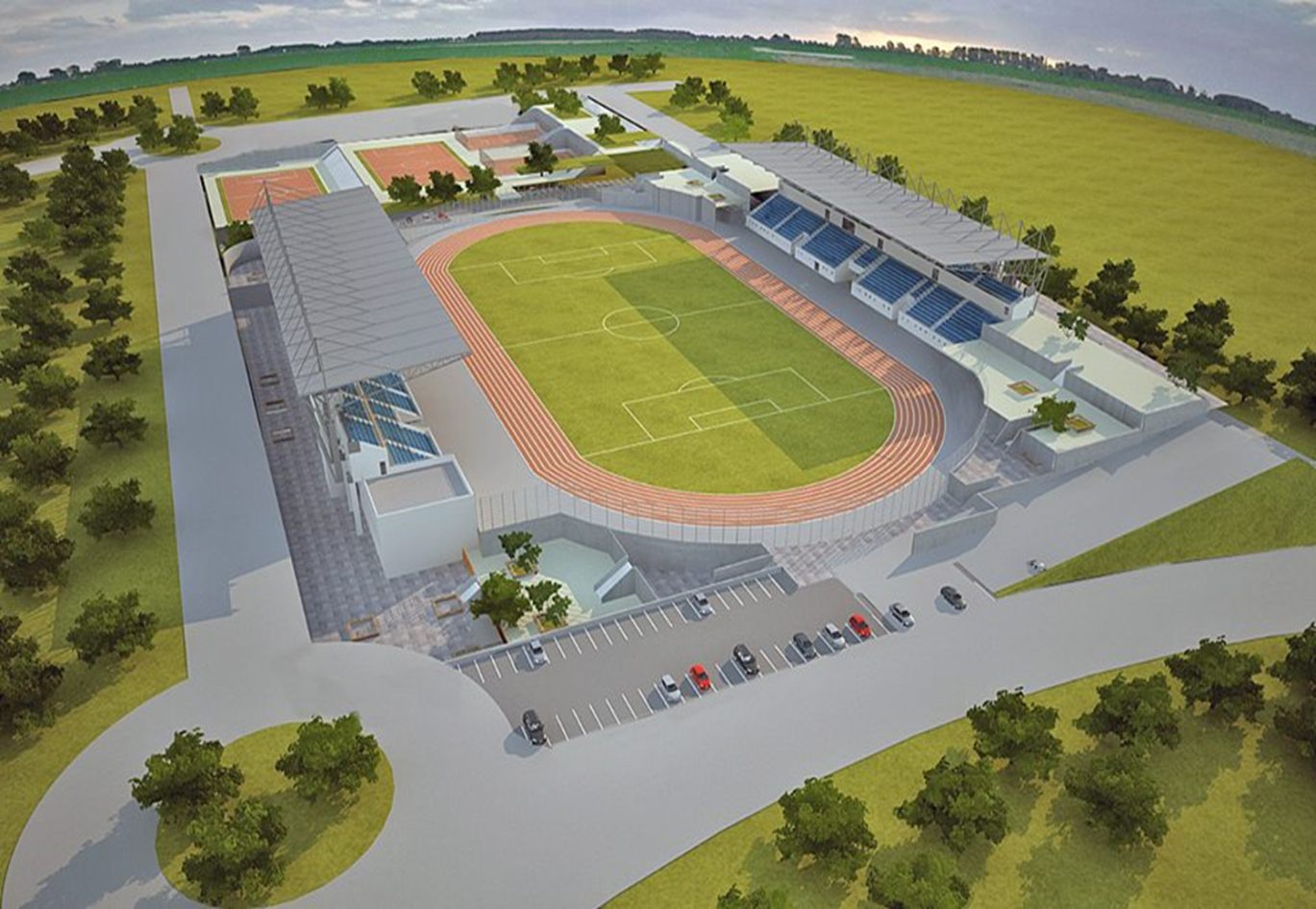 DOĞALGAZ HATTI YAPIM İŞİYapım İşi Devam Etmektedir. (%75,0000)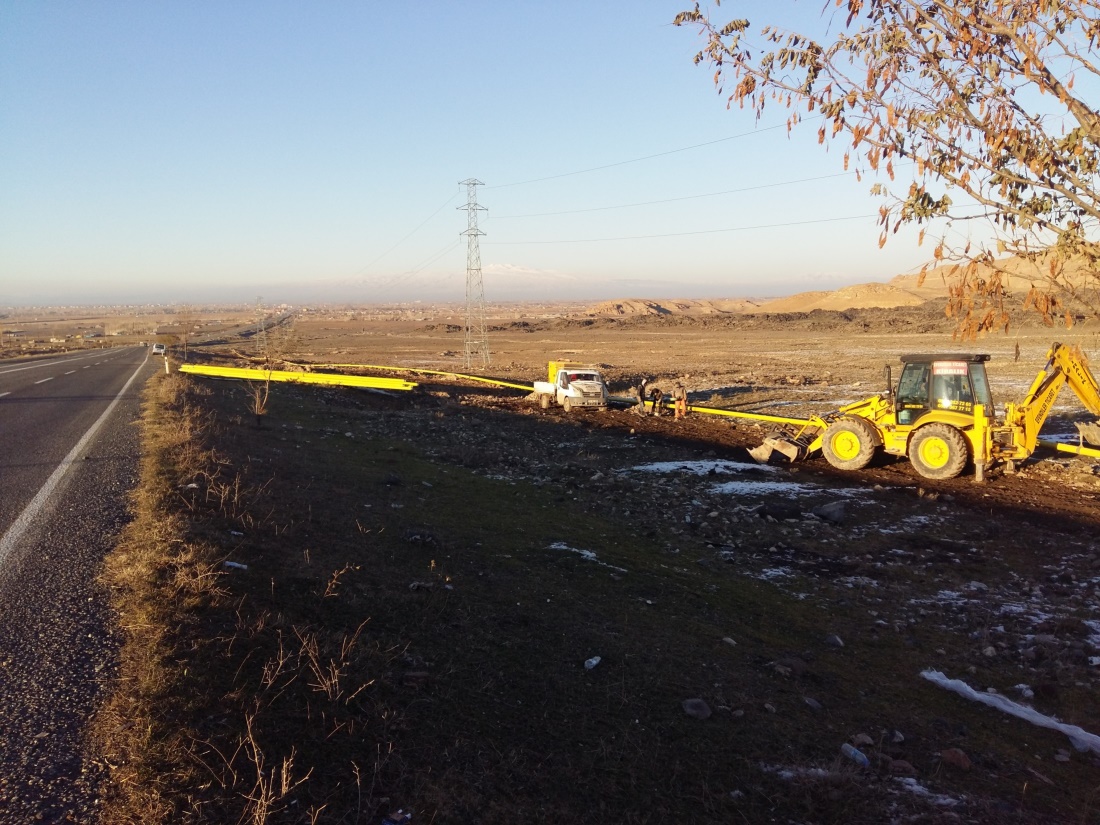 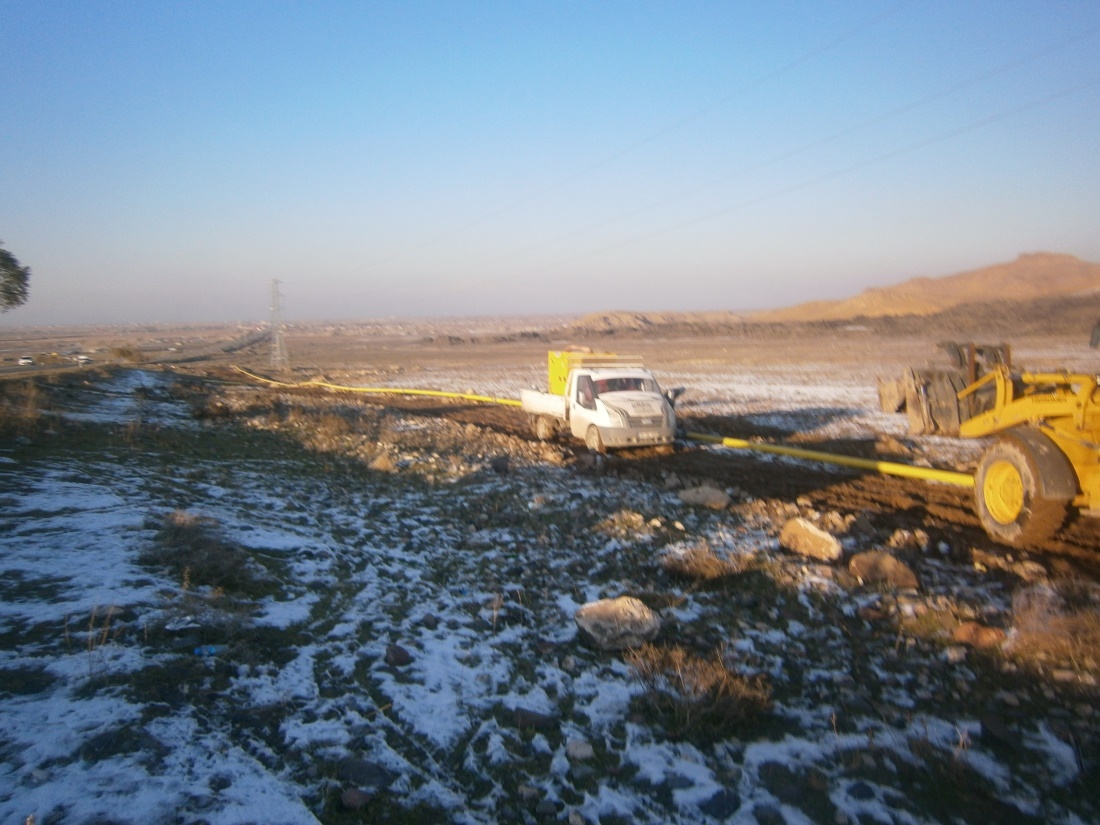 PEYZAJ PROJE İŞİProje İşi Devam Etmektedir. (%0,0000)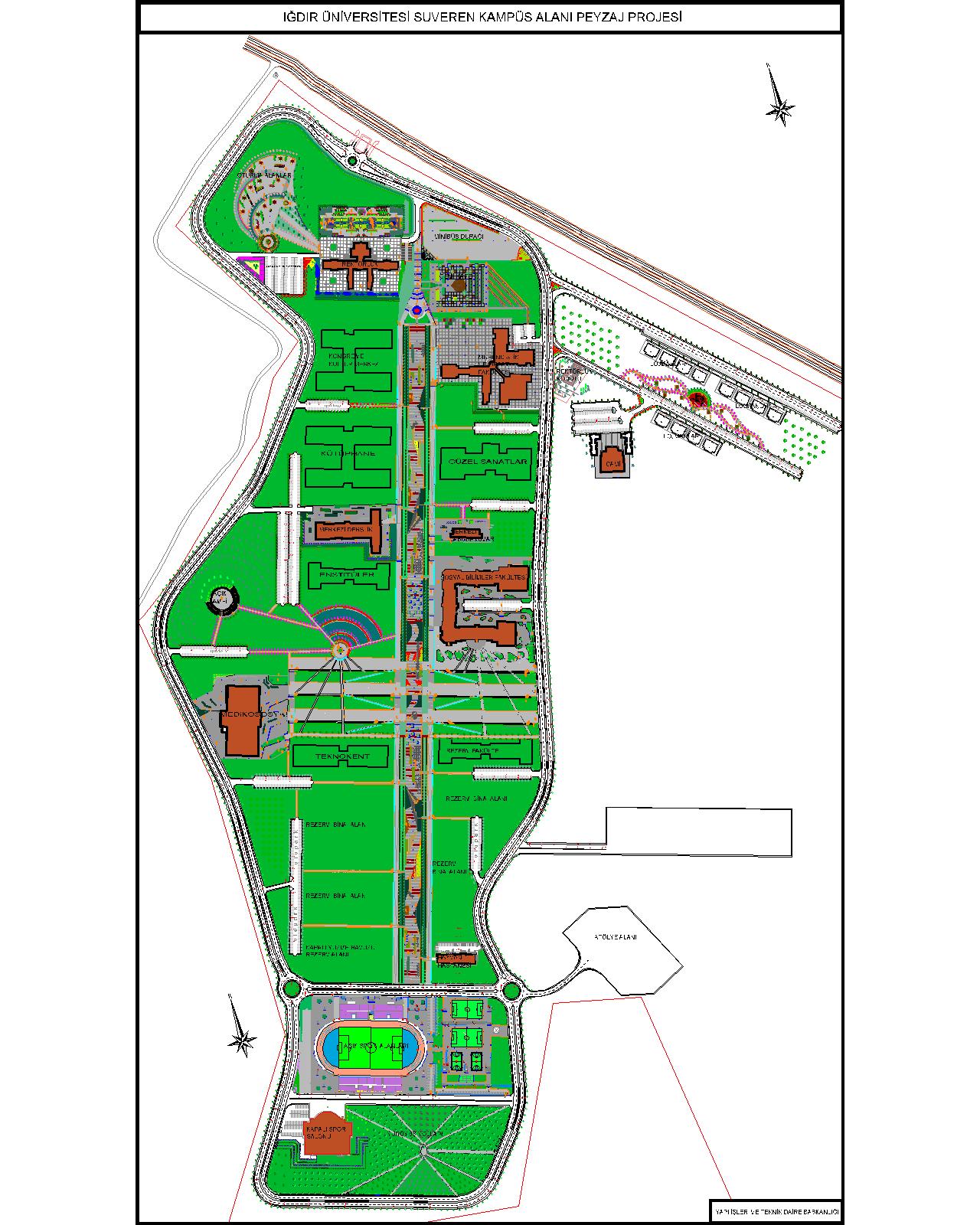 Birimlerİdari BinaEğitim AlanıEğitim AlanıSosyal AlanlarSosyal AlanlarSosyal AlanlarSirkülâsyon AlanıSpor AlanlarıSpor AlanlarıToplam AlanAlanlarıABCDEAçıkKapalıBaşkanlık69,200000000069,20Bürolar523,4000000000523,40Arşiv79,350000000079,35Toplam671,9500000000671,95	A= Derslik; B= Laboratuvar; C=Kantin, Kafeterya, vb. D=Lojman; E= Yurtlar	A= Derslik; B= Laboratuvar; C=Kantin, Kafeterya, vb. D=Lojman; E= Yurtlar	A= Derslik; B= Laboratuvar; C=Kantin, Kafeterya, vb. D=Lojman; E= Yurtlar	A= Derslik; B= Laboratuvar; C=Kantin, Kafeterya, vb. D=Lojman; E= Yurtlar	A= Derslik; B= Laboratuvar; C=Kantin, Kafeterya, vb. D=Lojman; E= Yurtlar	A= Derslik; B= Laboratuvar; C=Kantin, Kafeterya, vb. D=Lojman; E= Yurtlar	A= Derslik; B= Laboratuvar; C=Kantin, Kafeterya, vb. D=Lojman; E= Yurtlar	A= Derslik; B= Laboratuvar; C=Kantin, Kafeterya, vb. D=Lojman; E= Yurtlar	A= Derslik; B= Laboratuvar; C=Kantin, Kafeterya, vb. D=Lojman; E= Yurtlar	A= Derslik; B= Laboratuvar; C=Kantin, Kafeterya, vb. D=Lojman; E= Yurtlar	A= Derslik; B= Laboratuvar; C=Kantin, Kafeterya, vb. D=Lojman; E= YurtlarKadroların  Personel DağılımıKadroların  Personel DağılımıKadroların  Personel DağılımıKadroların  Personel DağılımıUNVANDOLUDOLUG.İ.H.22S.H.S.T.H.S.2626E.Ö.H.A.H.S.D.H.S.Y.H.S55TOPLAM3333Unvanlara Göre İdari Personel DağılımıUnvanlara Göre İdari Personel DağılımıUNVANDaire Başkanı 1Şube Müdürü1Mimar2İnşaat Mühendisi5Elektrik ve Elektronik Mühendisi3Makine Mühendisi2İnşaat Teknikeri6Elektrik Teknikeri2Makine Teknikeri1İnşaat Teknisyeni0Kaloriferci5Elektrik Teknisyeni2Makine Teknisyeni0Bilgisayar İşletmeni1Sıhhi Tes. Tek. 2Sıhhi Tes. Teks.1Memur1TOPLAM33Eğitim Durumuna Göre İdari Personel DağılımıEğitim Durumuna Göre İdari Personel DağılımıEĞİTİM DURUMUSAYILise5Ön Lisans13Lisans15Yüksek Lisans-Doktora-TOPLAM33Cinsiyete Göre İdari Personel DağılımıCinsiyete Göre İdari Personel DağılımıCİNSİYETSAYIKadın5Erkek28TOPLAM33Hizmet Yılına Göre İdari Personel DağılımıHizmet Yılına Göre İdari Personel DağılımıHİZMET YILISAYI0-5296-10110-15215-20-20 - 25125+-TOPLAM33Yaşları İtibariyle İdari Personel DağılımıYaşları İtibariyle İdari Personel DağılımıYAŞSAYI18-251225-301331-35536-40241-45146+-TOPLAM33Adı Soyadı Görevi İbrahim KABALAKDAİRE BAŞKANINazmiye VARCANŞUBE MÜDÜR V.Celil  ÇELİKMİMARÖzge TOPALMİMARAdem KARADENİZMÜHENDİSSalih KOÇMÜHENDİSGültekin  ÇAĞLARMÜHENDİSCemil  VURALMÜHENDİSErdem GENÇKAYAMÜHENDİSMehmet Nuri EPLİMÜHENDİSSerkan ÇELİKMÜHENDİSNazmiye VARCANMÜHENDİSOğuzhan ÖZÇAMMÜHENDİSYavuz ŞAHİNTEKNİKERAydın Güven İNCEDALTEKNİKERHakan YURDAKULTEKNİKERBirdal KALINAYTEKNİKERSelver ABATEKNİKERŞerif BAŞARANTEKNİKERErgün DAVATTEKNİKERYusuf DERVİŞOĞLUTEKNİKERSelçuk AYGÜNTEKNİKERSuna AKSOYTEKNİSYENFerhat BAHÇETEKNİSYENServet GÜNEŞTEKNİSYENGülsüm GÜNGÖRTEKNİSYENRamazan GÜLMEMURSibel TURANBİLGİSAYAR İŞLETMENİMurtaza CERENKALORİFERCİBahattin UÇARKALORİFERCİMustafa ÇALIŞKANKALORİFERCİSoner ÇALIKKALORİFERCİS. Emre IŞIKKALORİFERCİ